Jaarverslag MR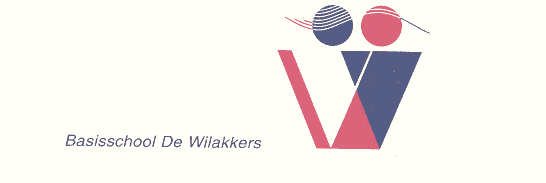            2016 -2017		MEDEZEGGENSCHAPSRAAD DE WILAKKERS JAARVERSLAG 2016 - 20171 Inleiding:Elke basisschool in Nederland heeft verplicht een medezeggenschapsraad (MR). Ouders en personeel kunnen via deze MR invloed uitoefenen op het beleid van de school. Op De Wilakkers nemen hier 3 ouders en 3 leerkrachten aan deel. Ook is er altijd een directeur en/of adjunct directeur aanwezig. De ouders die zitting nemen worden gekozen middels verkiezingen. De zittingstermijn voor zowel de leerkrachten als de ouders is 4 jaar. Wat zijn nu de taken en bevoegdheden van de MR? De MR praat mee over alles wat met de school te maken heeft. De directie moet ieder belangrijk besluit voorleggen aan de MR. De MR kan ook vanuit eigen initiatief een standpunt kenbaar maken aan het bestuur van de school. De MR heeft twee soorten rechten, te weten instemmingsrecht en adviesrecht. De MR heeft instemmingsrecht over zaken zoals het schoolplan, de schoolgids, wijziging van de schooltijden of verhoging van de vrijwillige ouderbijdrage . Wat betreft het adviesrecht, moet de directie in een aantal gevallen advies vragen aan de MR over hun plannen met de school, zoals over het schoolondersteuningsprofiel, nieuwe benoemingen van leerkrachten en interne begeleiders en het vakantierooster. Het schoolbestuur moet hierbij de adviezen van de MR serieus overwegen, maar hoeft ze niet over te nemen. In de praktijk komt de MR van De Wilakkers 7 x per jaar een avond bijeen om zaken te bespreken, beslissingen te nemen en advies te geven aan de directie.   Omdat sommige zaken op alle scholen van het SKPO van toepassing zijn hebben de afzonderlijke  MR- en een aantal taken en bevoegdheden overgedragen aan de Gemeenschappelijke Medezeggenschapsraad (GMR).   Vanuit iedere MR gaat een afgevaardigde naar de vergaderingen van de GMR.Dit verslag beschrijft beknopt de werkzaamheden van de MR van De Wilakkers over het schooljaar 2016 - 2017 en strekt tot doel om iedereen die op welke wijze dan ook bij de school betrokken is te informeren over welke zaken aan de orde zijn geweest.   We  zullen ingaan op de stukken waarop de MR advies- en instemmingsrecht heeft gegeven in de jaarlijks terugkerende MR agendapunten. Verder gaan we in op enkele onderwerpen die we in 2016- 2017 als speerpunt hebben aangepakt.  Dit zijn onder de arbeidsomstandigheden op onze school, onze vergaderstructuur en  het opstellen van profielschetsen voor nieuw te benoemen leerkrachten in salarisschaal LB.2 Samenstelling van de MR:In dit jaar is de MR van samenstelling niet gewijzigd. De MR bestaat uit de volgende leden: • Ruben Sanders, voorzitter en afgevaardigde namens het personeel naar de GMR                                 • Francis Hertzberger, penningmeester en afgevaardigde namens het personeel                                                  • Niel van Beek, afgevaardigde namens de ouders                                                                                            • Marte Crommentuijn, secretaris en afgevaardigde namens het personeel                                               • Sanne Ronde, afgevaardigde namens de ouders                          				          • Pieter Stobbelaar,afgevaardigde namens de ouders3 Scholing:Het afgelopen schooljaar hebben de leden niet deelgenomen aan individuele scholing. We hebben wel geprobeerd om de scholing die we afgelopen jaar van Wim Valks hebben gehad toe te passen bij de vergaderingen dit schooljaar.4 Besproken onderwerpen:In dit gedeelte geven wij een overzicht van de belangrijkste onderwerpen die dit schooljaar in de MR besproken zijn.  Functiemix:  Vanuit de MR kwam het verzoek om Sociale veiligheid, Mediawijsheid en ICT te koppelen als taak voor een mogelijke nieuwe LB functionaris. Er is binnen de MR meegedacht bij het opstellen van functieprofielen. Op het einde van dit schooljaar zullen er waarschijnlijk 2 mensen zich bezig gaan houden met mediawijsheid en sociale veiligheid in de vorm van een interne vertrouwenspersoon. Vergaderstructuur: Een van de speerpunten dit jaar was om de vergaderstructuur van de vergaderingen zo aan te passen dat de MR meer een sparringpartner wordt van de directie in plaats van dan dat de directie voor hun gevoel over alles verantwoording af moet leggen. Dus  niet alleen praten over cijfers en procedures op macroniveau, maar meer over de dagelijkse gang van zaken op micro niveau. We kunnen zeggen dat dit doel is behaald.Sollicitatieprocedure:  Sinds dit schooljaar wordt de MR eerder betrokken in de sollicitatieprocedure op de Wilakkers. Afgelopen schooljaar heeft Ruben Sanders namens de MR in de  Benoeming Advies Commissie  (BAC) gezeten bij de advisering voor een nieuwe Intern Begeleider.Communicatie ouders - school: Het afgelopen jaar hebben we de mogelijkheden verkend om de communicatie tussen (leer-) processen van leerlingen inzichtelijker te maken voor ouders. Denk hierbij aan onderwerpen als huiswerk, Medierend leren, rapportage en de wijze van communiceren. De informatieavond over Medierend Leren was een uitstekend initiatief vanuit de school.Hoogbegaafdheidsprotocol:  De MR is door de Intern Begeleider Francis Hertzberger hierover bijgepraat en zij heeft uiteen gezet wat het plan wordt dit schooljaar en het komende jaar.Beoordelingscyclus: Het ene schooljaar wordt een functioneringsgesprek gehouden en het jaar erop een beoordelingsgesprek. Dit jaar zijn de functioneringsgesprekken gehouden. Het is goed dat er dit jaar wederom is ingegaan op persoonlijke ontwikkeling bij deze gesprekken.ARBO: De MR is zeer geïnteresseerd in de luchtkwaliteit op onze school . We bedoelen dan de hoeveelheid fijnstof, CO2 en de temperatuur in de klassen. Dit jaar zijn er meerdere opties van luchtbehandelinginstallaties/klimaatbeheersing binnen de vergaderingen besproken. De MR en de directie zien samen de ernstige noodzaak van een structurele oplossing het komende schooljaar. Jaarplan 2016-2017: Deze is goedgekeurd.Vakantierooster 2017 - 2018: Over het vakantierooster van 2017-2018 is een positief advies uitgebracht. Kwaliteitsindicatoren 2016 – 2017: Dit schooljaar hanteert het SKPO 7 kwaliteitsindicatoren.     Bij deze indicatoren scoren we bijna allemaal goed. Alleen de indicator "tussentijdse uitstroom" scoort onvoldoende. De oorzaak hiervan wordt door de directie geanalyseerd.Formatieplan 2017 – 2018: Het formatieplan 2017 – 2018 is goedgekeurd. Dit gaat over het aantal groepen en de bewuste keuze om wel of geen combinatieklas in te voeren vanaf groep 3. Over welke leerkracht in welke groep wordt geplaatst heeft de MR geen bevoegdheid.Schoolgids: De schoolgids voor het schooljaar 2017-2018 is goedgekeurd. Maar de MR blijft bij zijn standpunt dat ze de schoolgids graag compacter en concreter ziet.Jaarverslag 2016- 2017: Het jaarverslag over 2016-2017 wordt aan het begin van het nieuwe schooljaar aangeleverd.Exploitatieoverzicht/ financiën 2016 - 2017: deze zijn goedgekeurd. Het valt de MR wel op dat de verwachte uitgaven ook dit jaar weer heel dicht liggen bij de werkelijke uitgaven.  5: Nawoord:De MR is een bij de wet ingesteld onafhankelijk en democratisch gekozen schoolorgaan om de belangen van zowel leerlingen, ouders als teamleden te vertegenwoordigen tegenover de bestuurder, de algemeen directeur. Alle rechten en plichten liggen vast in het reglement medezeggenschap. Het is een groot goed, dat vertegenwoordigers van alle geledingen uit de school mee kunnen kijken en kritische vragen kunnen stellen over het te voeren beleid. Soms zijn er verschillende oplossingen voor de te nemen beleidskeuzes, die beide goed zijn. De MR wil daarin vooral een volwaardige sparringpartner voor de directie zijn. Uiteindelijk hopen we dat dit leidt tot kwaliteitsverbetering van de organisatie  en vooral dat onze leerlingen daarvan optimaal kunnen profiteren.      Voor op- en of aanmerkingen houden wij ons altijd aanbevolen.Namens De Medezeggenschapsraad,Ruben SandersVoorzitter Medezeggenschapsraad                                                                                                                   Basisschool De Wilakkers                                                                                                                                             Eindhoven, 2 juli 2017